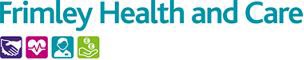  	Suspected Cancer Unknown Primary (CUP) Referral Form	***IIIIffffppppaaaattttiiiieeeennnntttthhhhaaaassssaaaahhhhiiiissssttttoooorrrryyyyooooffffccccaaaannnncccceeeerrrrpppplllleeeeaaaasssseeeeccccoooonnnnssssiiiiddddeeeerrrrwwwwhhhheeeetttthhhheeeerrrrtttthhhhiiiissssiiiissssmmmmoooorrrreeeelllliiiikkkkeeeellllyyyyttttoooobbbbeeeeaaaarrrreeeeccccuuuurrrrrrrreeeennnncccceeeetttthhhhaaaannnnaaaattttrrrruuuueeee                                                                                                                                                                          unnnnkkkknnnnoooowwwwnnnnpppprrrriiiimmmmaaaarrrryyyyccccaaaannnncccceeeerrrr....PPPPaaaattttiiiieeeennnnttttsssswwwwiiiitttthhhhssssuuuussssppppeeeecccctttteeeeddddrrrreeeeccccuuuurrrrrrrreeeennnncccceeeesssshhhhoooouuuullllddddbbbbeeeerrrreeeeffffeeeerrrrrrrreeeeddddbbbbaaaacccckkkkttttooootttthhhheeeessssiiiitttteeeessssppppeeeecccciiiiffffiiiicccctttteeeeaaaammmm....*If patient has a history of cancer please consider whether this is more likely to be a recurrence than a true unknown primary cancer. Patients with suspected recurrence should be referred back to the site specific team.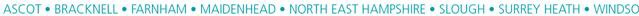 Feedback Contact: D XSfrimleyICS@nhs.net(Note, patient information is not to be sent to this address)	FHC1679Hospital Reference Code: XXOXXHospital Reference Code: XXOXXThis referral proforma is intended for the referral of patients who have had imaging suggestive of possible metastatic cancer, without clinical or radiological evidence to indicate a likely primary tumour. If your patient doesn’t meet these criteria but there is clinical concern regarding the possibility of metastatic cancer, please contact the Acute Oncology/CUP team to discuss prior to referral via:Macmillian Cancer Navigators: 0300 613 3535This referral proforma is intended for the referral of patients who have had imaging suggestive of possible metastatic cancer, without clinical or radiological evidence to indicate a likely primary tumour. If your patient doesn’t meet these criteria but there is clinical concern regarding the possibility of metastatic cancer, please contact the Acute Oncology/CUP team to discuss prior to referral via:Macmillian Cancer Navigators: 0300 613 3535All GP referrals to the Suspected Cancer Unknown Primary must be submitted using the online NHS e-Referral Service (e-RS)Speciality 2WW Clinic Type – 2WW Cancer of Unknown PrimaryAll GP referrals to the Suspected Cancer Unknown Primary must be submitted using the online NHS e-Referral Service (e-RS)Heatherwood and Wexham Park	Yes 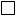 All GP referrals to the Suspected Cancer Unknown Primary must be submitted using the online NHS e-Referral Service (e-RS)Frimley Park Hospital	Yes Patients who have not already had a CT scan will be booked a CT scan of the chest abdomen and pelvis within 2 weeks of referral, if appropriate.Your patient will be seen by the CUP team under the urgent suspected cancer pathway if a CT CAP scan shows metastatic disease with no primary tumour.Prior to referral please arrange a FBC, U&Es, LFTs, Ca, ESR and, in the presence of suspicious bone lesions, additionally a myeloma screen and PSA (in men).Please refer to the Frimley Health Suspected Cancer Guidelines before completing this formPatients who have not already had a CT scan will be booked a CT scan of the chest abdomen and pelvis within 2 weeks of referral, if appropriate.Your patient will be seen by the CUP team under the urgent suspected cancer pathway if a CT CAP scan shows metastatic disease with no primary tumour.Prior to referral please arrange a FBC, U&Es, LFTs, Ca, ESR and, in the presence of suspicious bone lesions, additionally a myeloma screen and PSA (in men).Please refer to the Frimley Health Suspected Cancer Guidelines before completing this formPatient DetailsPatient DetailsPatient DetailsSurname:Date of Birth:Forename:Sex:Address:Ethnicity:Address:NHS Number:Address:Hospital Number:Address:Interpreter Required?	Yes     No Address:First Language:Please state number(s) for use in the next 24 hours:Patient agrees to telephone message being left?Yes     No Yes     No Daytime Telephone:	                                                        Work Telephone:	Mobile Telephone:	Is the patient aware this is a suspected cancer referral?Yes 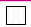 Is the patient available for 62 days from date of	Yes    referral?Is the patient available for an appointment within the next 14 days? (if not, please consider deferring this referral until patient becomesavailable)Yes     NoHas the patient been given a C ancer Fast track	Yes    l eaflet?Is the patient available for an appointment within the next 14 days? (if not, please consider deferring this referral until patient becomesavailable)Yes     NoGP DetailsGP DetailsGP DetailsGP DetailsGP Name:Telephone Number:Direct number if appropriateAddress:Date of Referral:Address:Date Referral Received:Clinical InformationClinical InformationClinical InformationClinical InformationDiagnostic imaging suggestive of metastatic disease (and N O primary organ specific symptoms)*Diagnostic imaging suggestive of metastatic disease (and N O primary organ specific symptoms)*Diagnostic imaging suggestive of metastatic disease (and N O primary organ specific symptoms)*Diagnostic imaging suggestive of metastatic disease (and N O primary organ specific symptoms)*USS: Specify siteDateCT scan: Specify siteMRI: Specify siteOther: SpecifyDateAdditional mandatory clinical information requiredAdditional mandatory clinical information requiredAdditional mandatory clinical information requiredP lease ensure that relevant U&E’s have been performed and are attached. P lease ensure that relevant U&E’s have been performed and are attached. P lease ensure that relevant U&E’s have been performed and are attached. Please attach summary of past medical history, medication and allergies:Please attach summary of past medical history, medication and allergies:Please attach summary of past medical history, medication and allergies:Referral letter attached?YesNo Is the patient on anticoagulant or antiplatelet medication?YesNo Accessible Information Standards (AIS)Accessible Information Standards (AIS)Accessible Information Standards (AIS)Does this patient or their carer have any information/ communication support needs?YesNo If yes, please select from below:BlindYesNo DeafYesNo Deaf and blindYesNo Low literacy/learning difficultyYesNo Mental capacity assessment required?YesNo Known safeguarding concerns?YesNo Mobility requirements (unable climb on/off bed)?YesNo Transport required?YesNo Other (please specify):YesNo Performance Status KeyPerformance Status KeyPerformance Status Key0Fully active, able to carry on all pre-disease performance without restriction1Restricted in physically strenuous activity but ambulatory and able to carry out light/sedentary work, e.g. house or office work.2Ambulatory and capable of self care, but unable to carry out work activities. Up and active >50% of waking hours.3Capable of only limited self care. Confined to bed or chair >50% of waking hours.4Completely disabled. Cannot care out any self care. Totally confined to bed or chair.Free text box for additional clinical information/Referral letterPast Medical HistoryPlease use this area to autopopulate a patient summary: to include recent consultations, current diagnoses; past medical history; recent investigations; recent blood test results; medication; any other fields which might be helpful to secondary care.Recent ConsultationsCurrent Diagnosis (Current Problems)Past Medical HistoryRecent Investigations (free text)Recent Blood Test Results (free text)MedicationAllergiesFBCU&Es LFTsCaESR PSA